Please turn off cell phones.PLEASE REMEMBER THE CHURCH IN YOUR WILLTHIS CHURCH MAY BE USED AS A RESTING VISITATION LOCALE FOR YOUR DEARLY DEPARTED.IF YOU DESIRE THIS SERVICE, PLEASE CALL 514-769-2717“Prayer makes us understand our vulnerability”, but the Lord “gives us strength and closeness”Pope Francis Holy Cross Parish Church1960 Jolicoeur StreetMontreal, QC	H4E 1X5Tel: 514-769-2717holycross.montreal60@gmail.comhttps:/Holycrossmontreal.weebly.comFacebook: HOLY CROSS PARISH MONTREALHoly Cross Parish Church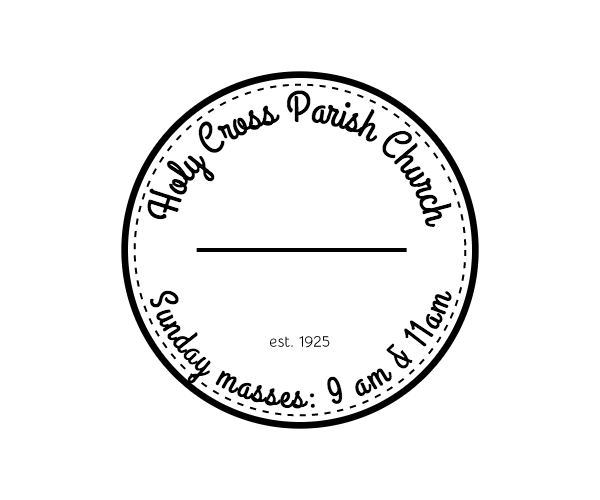 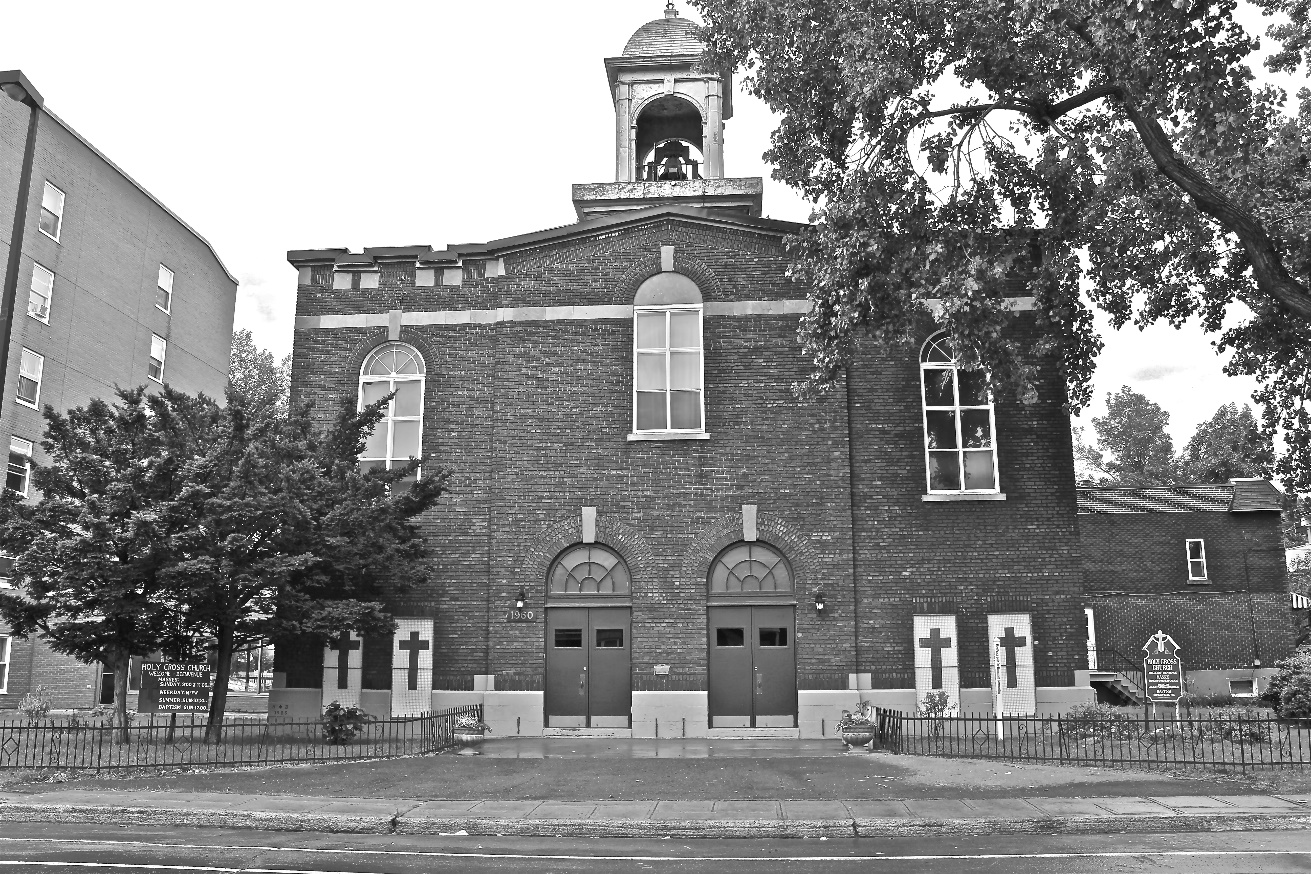 *9am mass is cancelled until further noticePastoral StaffFr. Raymond LaFontaine E.V.Parochial AdministratorParish WardensJames Potter514-733-7016Holy Cross Parish1960 Jolicoeur streetMontreal, Quebec H4E 1X5TEL.: 514-769-2717; FAX: 514-769-8852Email: holycross.montreal60@gmail.comParish Office HoursWednesdaysHoly Cross Parish1960 Jolicoeur streetMontreal, Quebec H4E 1X5TEL.: 514-769-2717; FAX: 514-769-8852Email: holycross.montreal60@gmail.comParish Office HoursWednesdaysParish WardensNorlita Galdones 514-733-7016Teresa Gomes 514-291-2591Ruby Johnson514-761-3242The month of November is dedicated to THE SOULS IN PURGATORY.The Saint for November 20th, 2022 is St Edmund The Martyr.Today, we celebrate the feast of Christ The King.The month of November is dedicated to THE SOULS IN PURGATORY.The Saint for November 20th, 2022 is St Edmund The Martyr.Today, we celebrate the feast of Christ The King.The month of November is dedicated to THE SOULS IN PURGATORY.The Saint for November 20th, 2022 is St Edmund The Martyr.Today, we celebrate the feast of Christ The King.The month of November is dedicated to THE SOULS IN PURGATORY.The Saint for November 20th, 2022 is St Edmund The Martyr.Today, we celebrate the feast of Christ The King.THOUGHT OF THE DAY:“Everything in your life is dedicated by you. Be who you want to be. Think positive thoughts and great things will happen to you.” AnonymousTHOUGHT OF THE DAY:“Everything in your life is dedicated by you. Be who you want to be. Think positive thoughts and great things will happen to you.” AnonymousTHOUGHT OF THE DAY:“Everything in your life is dedicated by you. Be who you want to be. Think positive thoughts and great things will happen to you.” AnonymousTHOUGHT OF THE DAY:“Everything in your life is dedicated by you. Be who you want to be. Think positive thoughts and great things will happen to you.” AnonymousPOPE’S MONTHLY PRAYER INTENTION FOR NOVEMBER 2022:FOR CHILDREN WHO SUFFER:      “We pray for children who are suffering, especially those who are homeless, orphans, and victims of war, may they be guaranteed access to education and the opportunity to experience family affection.”POPE’S MONTHLY PRAYER INTENTION FOR NOVEMBER 2022:FOR CHILDREN WHO SUFFER:      “We pray for children who are suffering, especially those who are homeless, orphans, and victims of war, may they be guaranteed access to education and the opportunity to experience family affection.”POPE’S MONTHLY PRAYER INTENTION FOR NOVEMBER 2022:FOR CHILDREN WHO SUFFER:      “We pray for children who are suffering, especially those who are homeless, orphans, and victims of war, may they be guaranteed access to education and the opportunity to experience family affection.”POPE’S MONTHLY PRAYER INTENTION FOR NOVEMBER 2022:FOR CHILDREN WHO SUFFER:      “We pray for children who are suffering, especially those who are homeless, orphans, and victims of war, may they be guaranteed access to education and the opportunity to experience family affection.”CHURCH SUPPORT ENVELOPES: Church support envelopes for 2023 can be collected at the back of the church starting October 30th, 2022. If you do not find your number, please come to the office.Missals 2022-2023 may be purchased after Sunday Mass at the office. Please have exact change of $7.00                                                                                              Thank you!CHURCH SUPPORT ENVELOPES: Church support envelopes for 2023 can be collected at the back of the church starting October 30th, 2022. If you do not find your number, please come to the office.Missals 2022-2023 may be purchased after Sunday Mass at the office. Please have exact change of $7.00                                                                                              Thank you!CHURCH SUPPORT ENVELOPES: Church support envelopes for 2023 can be collected at the back of the church starting October 30th, 2022. If you do not find your number, please come to the office.Missals 2022-2023 may be purchased after Sunday Mass at the office. Please have exact change of $7.00                                                                                              Thank you!CHURCH SUPPORT ENVELOPES: Church support envelopes for 2023 can be collected at the back of the church starting October 30th, 2022. If you do not find your number, please come to the office.Missals 2022-2023 may be purchased after Sunday Mass at the office. Please have exact change of $7.00                                                                                              Thank you!The Grapevine is a good informative weekly Newsletter to keep you up to date on what is happening within and around our communities.thegrapevine@diocesemontreal.orgThe Grapevine is a good informative weekly Newsletter to keep you up to date on what is happening within and around our communities.thegrapevine@diocesemontreal.orgThe Grapevine is a good informative weekly Newsletter to keep you up to date on what is happening within and around our communities.thegrapevine@diocesemontreal.orgThe Grapevine is a good informative weekly Newsletter to keep you up to date on what is happening within and around our communities.thegrapevine@diocesemontreal.orgIMPORTANT NOTICE: Please sit in the pews with yellow tape.Please keep social distance when you are receiving communion.Please use hand sanitizer on entering and leaving the church.                      Thank you!IMPORTANT NOTICE: Please sit in the pews with yellow tape.Please keep social distance when you are receiving communion.Please use hand sanitizer on entering and leaving the church.                      Thank you!IMPORTANT NOTICE: Please sit in the pews with yellow tape.Please keep social distance when you are receiving communion.Please use hand sanitizer on entering and leaving the church.                      Thank you!IMPORTANT NOTICE: Please sit in the pews with yellow tape.Please keep social distance when you are receiving communion.Please use hand sanitizer on entering and leaving the church.                      Thank you!TIME TO GET THOSE TICKETS!“LIFE IS WONDERFUL” CHRISTMAS CONCERT:Hosted by Pillars Trust to mark the end of his 50th Anniversary Year. Tuesday, December 6th in the former Grand Séminaire de Montréal, 2065 Sherbrooke St. West. Montréal.DOORS OPEN: 7:00PM, CONCERT in the beautiful chapel 7:30 – 9:00PMWill feature: Choirs from The McGill Newman Centre; The Sacred Heart School; St. Ignatius Music Ministry; The Bernadette Short Irish Dancers; a Wine and Cheese Reception and more.Cost: In Person: $30.00, Students $20.00, Virtual: $20.00Tickets: Reserve Online at www.pillarstrust.org or Purchase at the door.               For more information call: Carol McCormick (514) 386-8082TIME TO GET THOSE TICKETS!“LIFE IS WONDERFUL” CHRISTMAS CONCERT:Hosted by Pillars Trust to mark the end of his 50th Anniversary Year. Tuesday, December 6th in the former Grand Séminaire de Montréal, 2065 Sherbrooke St. West. Montréal.DOORS OPEN: 7:00PM, CONCERT in the beautiful chapel 7:30 – 9:00PMWill feature: Choirs from The McGill Newman Centre; The Sacred Heart School; St. Ignatius Music Ministry; The Bernadette Short Irish Dancers; a Wine and Cheese Reception and more.Cost: In Person: $30.00, Students $20.00, Virtual: $20.00Tickets: Reserve Online at www.pillarstrust.org or Purchase at the door.               For more information call: Carol McCormick (514) 386-8082TIME TO GET THOSE TICKETS!“LIFE IS WONDERFUL” CHRISTMAS CONCERT:Hosted by Pillars Trust to mark the end of his 50th Anniversary Year. Tuesday, December 6th in the former Grand Séminaire de Montréal, 2065 Sherbrooke St. West. Montréal.DOORS OPEN: 7:00PM, CONCERT in the beautiful chapel 7:30 – 9:00PMWill feature: Choirs from The McGill Newman Centre; The Sacred Heart School; St. Ignatius Music Ministry; The Bernadette Short Irish Dancers; a Wine and Cheese Reception and more.Cost: In Person: $30.00, Students $20.00, Virtual: $20.00Tickets: Reserve Online at www.pillarstrust.org or Purchase at the door.               For more information call: Carol McCormick (514) 386-8082TIME TO GET THOSE TICKETS!“LIFE IS WONDERFUL” CHRISTMAS CONCERT:Hosted by Pillars Trust to mark the end of his 50th Anniversary Year. Tuesday, December 6th in the former Grand Séminaire de Montréal, 2065 Sherbrooke St. West. Montréal.DOORS OPEN: 7:00PM, CONCERT in the beautiful chapel 7:30 – 9:00PMWill feature: Choirs from The McGill Newman Centre; The Sacred Heart School; St. Ignatius Music Ministry; The Bernadette Short Irish Dancers; a Wine and Cheese Reception and more.Cost: In Person: $30.00, Students $20.00, Virtual: $20.00Tickets: Reserve Online at www.pillarstrust.org or Purchase at the door.               For more information call: Carol McCormick (514) 386-8082BAPTISM: Correction for baptism on Nov 6th, 2022. Arya is the daughter of Tara McBrine and Michael Hachey.BAPTISM: Correction for baptism on Nov 6th, 2022. Arya is the daughter of Tara McBrine and Michael Hachey.BAPTISM: Correction for baptism on Nov 6th, 2022. Arya is the daughter of Tara McBrine and Michael Hachey.BAPTISM: Correction for baptism on Nov 6th, 2022. Arya is the daughter of Tara McBrine and Michael Hachey. SUNDAY COLLECTION SUNDAY COLLECTION SUNDAY COLLECTION SUNDAY COLLECTIONNovember 13th, 2022November 13th, 2022Amount in CADAmount in CADChurch Support EnvelopesChurch Support Envelopes$305.00$305.00BasketBasket$29.25$29.25MassesMasses$30.00$30.00Vigil LightsVigil Lights$35.40$35.40MissalsMissals$70.00$70.00Donations Donations $300.00$300.00TOTALTOTAL$769.65$769.65Thank you for your generosity! Please remember to write your name on your church support envelope.Thank you for your generosity! Please remember to write your name on your church support envelope.Thank you for your generosity! Please remember to write your name on your church support envelope.Thank you for your generosity! Please remember to write your name on your church support envelope.MASS INTENTIONSMASS INTENTIONSNovember 20th, 2022EVELYNE GILCHRIST Req’d by Ray and RayeKATHLEEN SENCHEY Req’d by Raymond SencheyNovember 27th, 2022IN THANKSGIVING Req’d by Ada Hainey